CATERPILLAR 438c Loader Backhoe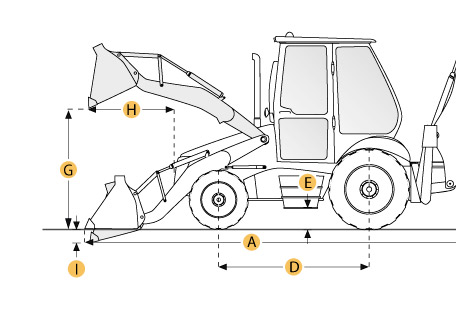 Selected DimensionsSpecificationBackhoeBackhoeBackhoeJ. Load Height - Std12.1 ft in3684 mmK. Reach From Swivel - Std18.7 ft in5711 mmL. Dig Depth - Std16 ft in4873 mmM. Reach at Load Height - Std5.4 ft in1660 mmDimensionsDimensionsDimensionsA. Transport Length18.8 ft in5740 mmB. Transport Width7.9 ft in2396 mmC. Transport Height12.4 ft in3765 mmD. Wheelbase6.9 ft in2100 mmE. Ground Clearance1.1 ft in335 mmF. Height to Top of Cab9.5 ft in2900 mmLoaderLoaderLoaderG. Clearance at Max Dump Height8.7 ft in2655 mmH. Reach at Max Dump Height2.6 ft in780 mmI. Dig Depth1.6 in40 mmEngineEngineEngineMakeCaterpillarCaterpillarModel30543054Net Power85 hp63.4 kwGross Power89 hp66.4 kwDisplacement244.1 cu in4 LPower Measured @2200 rpm2200 rpmNumber of Cylinders44Net Torque Rise24.1 %24.1 %AspirationTurbochargedTurbochargedOperationalOperationalOperationalOperating Weight 4wd16666.9 lb7560 kgFuel Capacity33.8 gal128 LHydraulic System Fluid Capacity20.9 gal79 LOil System Fluid Capacity1.9 gal7.3 LCooling System Fluid Capacity5.7 gal21.6 LTransmission Fluid Capacity4.8 gal18 LFront Axle Fluid Capacity2 gal7.5 LRear Axle Fluid Capacity6.3 gal24 LTurning Radius26.5 ft in8090 mmTire Size Front - 2wd / 4wd335/80 x R18335/80 x R18Rear Tires Size 2wd/4wd16.9 x R2816.9 x R28Operating Voltage12 V12 VAlternator Supplied Amperage52 amps52 ampsTransmissionTransmissionTransmissionTypePower ShuttlePower ShuttleNumber of Forward Gears44Number of Reverse Gears44Max Speed - Forward19.6 mph31.5 km/hMax Speed Reverse19.6 mph31.5 km/hBackhoeBackhoeBackhoeDig Depth - Std16 ft in4873 mmDig Depth - Ext19.4 ft in5924 mmReach From Swivel - Std18.7 ft in5711 mmReach From Swivel - Ext22.2 ft in6756 mmLoad Height - Std12.1 ft in3684 mmLoad Height - Ext14.3 ft in4344 mmReach at Load Height - Std5.4 ft in1660 mmReach at Load Height - Ext8.5 ft in2596 mmLoaderLoaderLoaderBucket Capacity1.3 yd31 m3Bucket Width94.3 in2396 mmBucket Breakout Force11330.4 lb50.4 kNClearance at Max Dump Height8.7 ft in2655 mmReach at Max Dump Height2.6 ft in780 mmDig Depth1.6 in40 mmHydraulicHydraulicHydraulicPump TypePistonPistonPump Flow Capacity42.8 gal/min162 L/minRelief Valve Pressure3000 psi20684.3 kPaDimensionsDimensionsDimensionsTransport Length18.8 ft in5740 mmTransport Width7.9 ft in2396 mmTransport Height12.4 ft in3765 mmHeight to Top of Cab9.5 ft in2900 mmWheelbase6.9 ft in2100 mmGround Clearance1.1 ft in335 mm